Chemical Equilibrium	Chemical Equilibrium: the state reached when the concentrations of reactants and products remain constant over time.	Equilibrium constant (Kc): is a number unique to a specific reaction that depends on the concentration of the products, concentration of the reactants and the coefficients in the chemical equation.Example:aA + bB           cC + dDKc =   [C]c[D]d          [A]a[B]b[C]= concentration of product C.  c = product C’s coeffiecient.[D] = Concentration of product “D”.  d = Product D’s coeeficient.[A] = Concentration of reactant A.  a = A’s Coefficient.  [B] = Concentration of reactant B.  b = B’s coefficient.	Using a given table the equilibrium constant can be found along with a balanced chemical equation.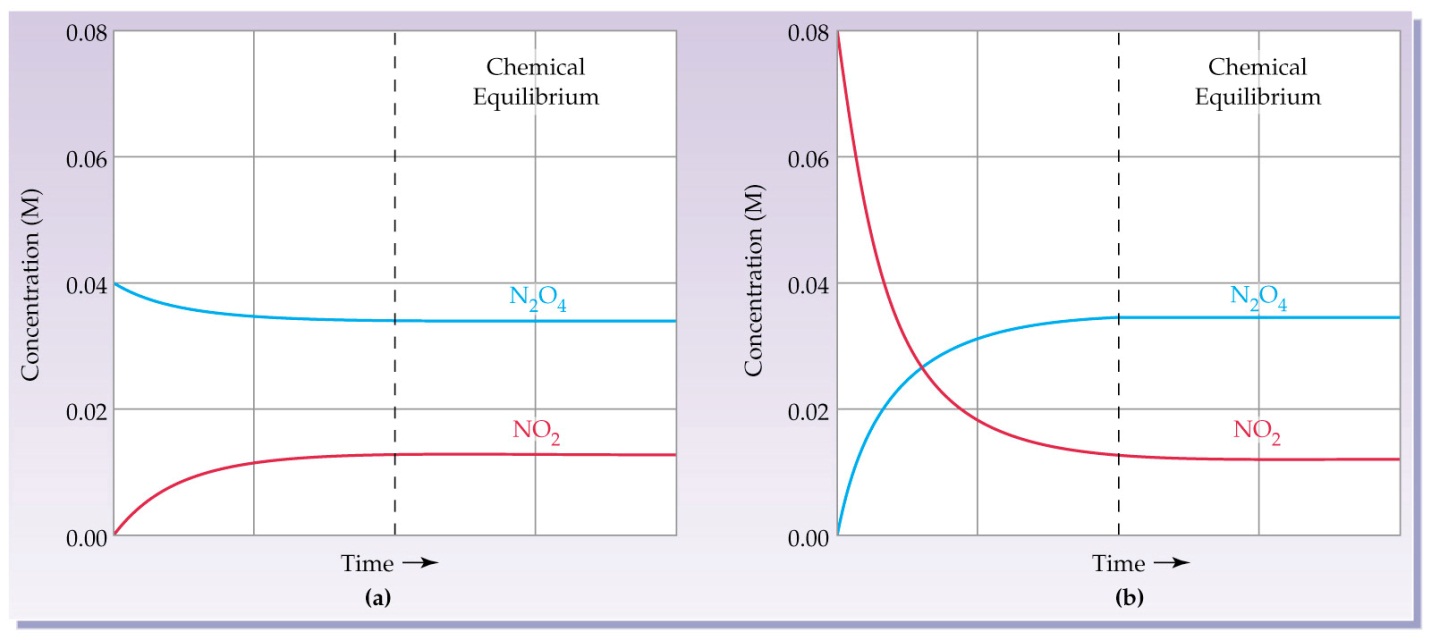 	According to graph a the concentration of N2O4 at equilibrium is .0337 M/L and the concentration of the NO2 is .0125 M/L.Example: Using the equation ant the given table what is the equilibrium constant for the decomposition of N2O4 (g)? N2O4 (g)       2NO2Kc = [NO2]2 / [N2O4] = (.0125)2 / .0337) =4.64 x 10-3